29 октября 2014 года состоялась IX муниципальная научно-исследовательская конференция  «Шаг в будущее – 2014», в которой учащиеся нашей школы рассказали о своих исследованиях. Победителем  в секции  «Культуроглогические науки» стала Куревина Анастасия с темой «Сумпосадское сельское поселение в 21 веке», руководитель Гайшинцев Владимир Владиславович.  Демкова Валерия  получила сертификат участника за выступление «Тайны фауны Белого моря», руководитель Богдан Светлана Михайловна. Благодарим наших ребят и руководителей за работу!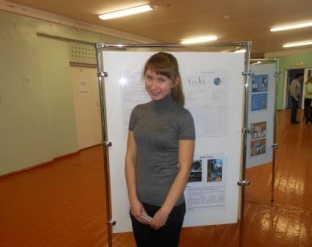 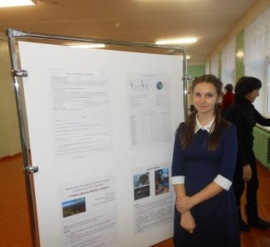 